CAMBRIDGE PARK BOWLS AND SPORTS CLUB LTD. CO.NR.00171735C.A.S.C.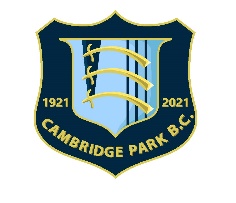 Cambridge ParkEast TwickenhamTW1 2PGYear Ending September 2021 NOTICE IS HEREBY GIVEN THAT THE NINETY THIRD ANNUAL GENERAL MEETING IS TO BE HELD ONSeptember 30th, 2021 AT 2PMIN THE CLUB HOUSE CAMBRIDGE PARK BOWLING CLUBCAMBRIDGE PARKTWICKENHAMDUE TO THE IMPACT OF COVID RESTRICTIONS A VOTE WILL BE TAKEN AT THE START OF THE MEETING AS TO WHETHER TO RUN THIS AGM AS TWO SEPARATE AGMS FOR CAMBRIDGE PARK BOWLS CLUB AND CAMBRIDGE PARK INDOOR BOWLS CLUB OR AS ONE AGM MEETING INCOPORATING BOTH SECTION REPORTS.The purpose of the meeting is to:Approve and adopt the Directors’ Report for -Cambridge Park Bowls ClubPass the accountsTransact the ordinary business of the companyBy Order of the BoardUp to September 1st 2020 Retiring Directors were Valerie Farnden, Ann Breeze, Brenda Southey, Laurence Gatfield, Ray Purdey, Sheila Mason. Directors who were co-opted during the current period (September 2020 to September 2021) were Norman Chart, Angela Cumine, Gordon McLeod and Dawn Slaughter. All posts are now open for election including Company Secretary position which is held by Jane Whittle.Further nominations to the Board must be lodged with the Secretary, together with written consent from the nominee, not less than three days before the date of the Annual General Meeting.A member entitled to attend and vote is entitled to appoint a proxy to attend and vote on his/her own behalf.The transfer books will be closed from September 1st 2021 until the end of the AGM

CAMBRIDGE PARK BOWLS AND SPORTS CLUB LTD. CO.NR.00171735C.A.S.C.Cambridge ParkEast TwickenhamTW1 2PGYear Ending September 2021 NOTICE IS HEREBY GIVEN THAT THE NINETY THIRD ANNUAL GENERAL MEETING IS TO BE HELD ONSeptember 30th, 2021 AT 3PMIN THE CLUB HOUSE CAMBRIDGE PARK BOWLING CLUBCAMBRIDGE PARKTWICKENHAMDUE TO THE IMPACT OF COVID RESTRICTIONS A VOTE WILL BE TAKEN AT THE START OF THE MEETING AS TO WHETHER TO RUN THIS AGM AS TWO SEPARATE AGMS FOR CAMBRIDGE PARK BOWLS CLUB AND CAMBRIDGE PARK INDOOR BOWLS CLUB OR AS ONE AGM MEETING INCOPORATING BOTH SECTION REPORTS.The purpose of the meeting is to:Approve and adopt the Directors’ Report for – ‘Cambridge Park Indoor Bowls Club’Pass the accountsTransact the ordinary business of the companyBy Order of the BoardUp to September 1st 2020 Retiring Directors were Valerie Farnden, Ann Breeze, Brenda Southey, Laurence Gatfield, Ray Purdey, Sheila Mason. Directors who were co-opted during the current period (September 2020 to September 2021) were Norman Chart, Angela Cumine, Gordon McLeod and Dawn Slaughter. All posts are now open for election including Company Secretary position which is held by Jane Whittle.Further nominations to the Board must be lodged with the Company Secretary, together with written consent from the nominee, not less than three days before the date of the Annual General Meeting.A member entitled to attend and vote is entitled to appoint a proxy to attend and vote on his/her own behalf.The transfer books will be closed from September 1st 2021 until the end of the AGMCAMBRIDGE PARK BOWLS AND SPORTS CLUB LTD. CO.NR.00171735C.A.S.C.Cambridge ParkEast TwickenhamTW1 2PGPOSITIONMOMINEEPROPOSED BYSECONDED BYNOMINEE SIGNATUREPRESIDENTCAPTAINOUTDOORVICE CAPTAIN OUTDOORFIXTURES SECRETARY OUTDOORRay VerrallsTREASURER OUTDOORCOMPETITION SECRETARY OUTDOORBrian CurwoodCAPTAININDOORVICE CAPTAIN INDOORKevin KeownFIXTURES SECRETARY INDOORRay VerrallsINDOOR LEAGUE SECDavid HaleCOMPETITION SECRETARY INDOORTREASURER INDOORBOARD MEMBERSCOMPANY SECRETARYDIRECTOR - BAR + CATERING FACILITIESDIRECTOR - ESTATE MAINTENANCE (link with builders)DIRECTOR - PLAYING SECTION (OUTDOOR AND INDOOR)Norman ChartDIRECTOR - MEMBERS WELFARE(inc membership)DIRECTOR - EXTERNAL LINKS (inc. PROJECTS)DIRECTOR OF FINANCEVIVIEN COTTEY – NOTE THAT THIS IS AN EMPLOYED POSITIONVIVIEN COTTEY – NOTE THAT THIS IS AN EMPLOYED POSITIONVIVIEN COTTEY – NOTE THAT THIS IS AN EMPLOYED POSITIONVIVIEN COTTEY – NOTE THAT THIS IS AN EMPLOYED POSITION